26 ноября 2020 года прошло РМО учителей математики на тему: «Технологии дистанционного обучения в современной школе».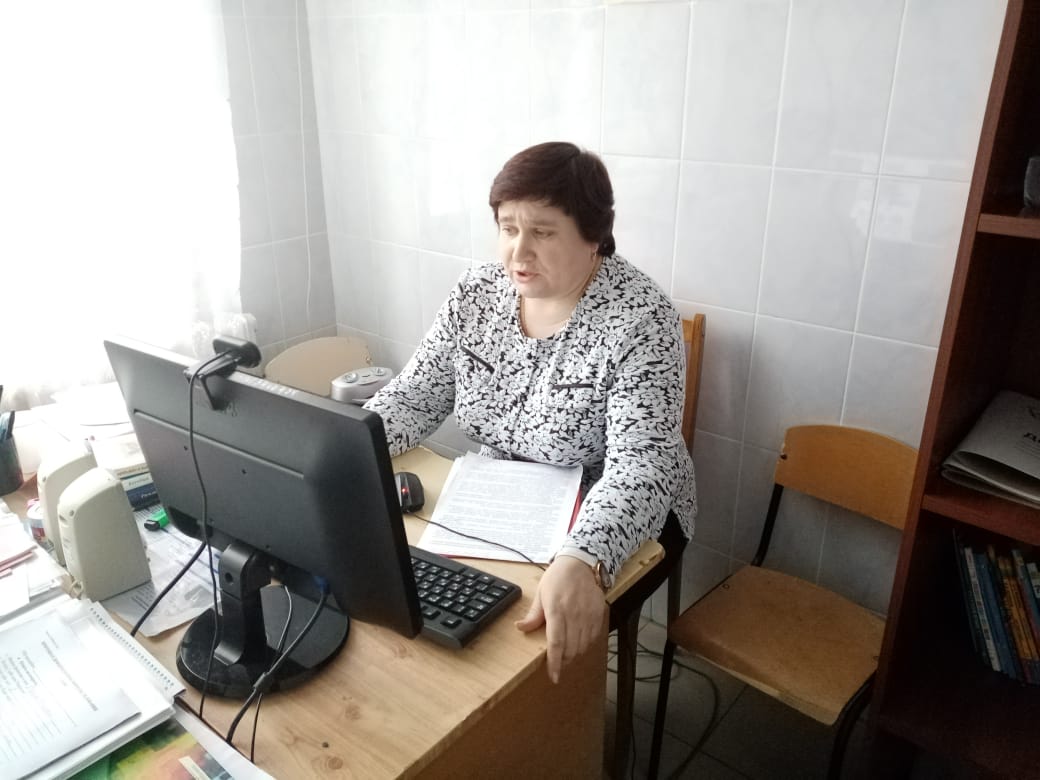 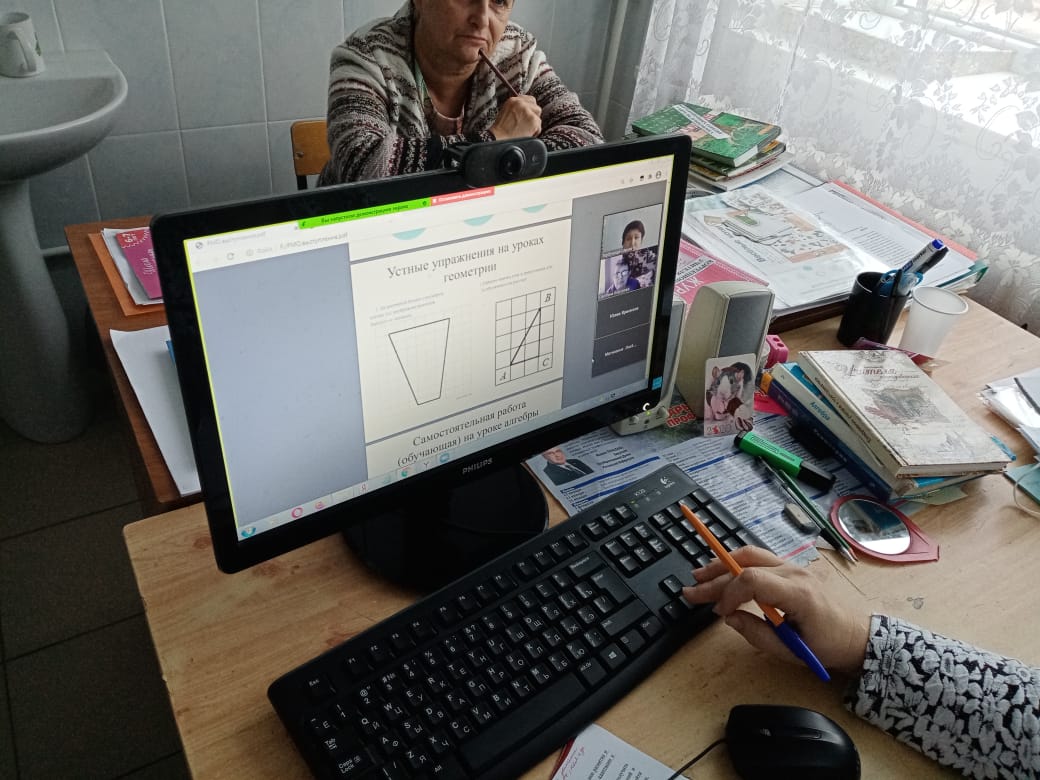 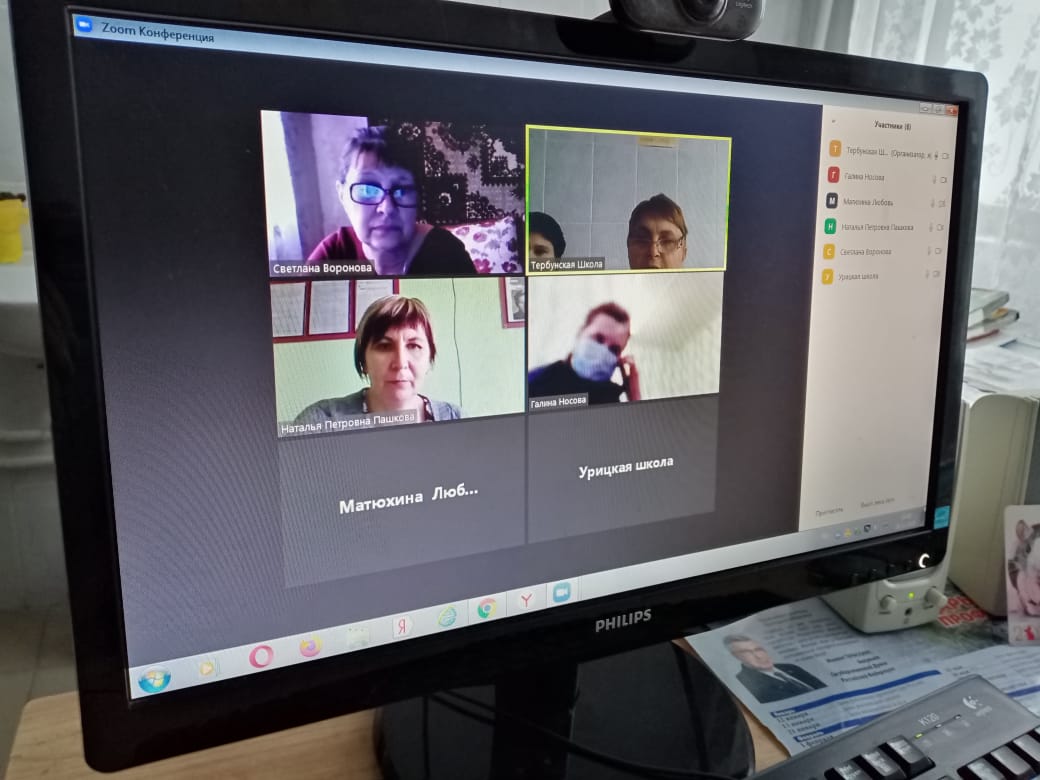 